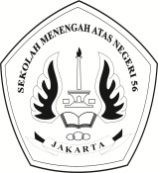 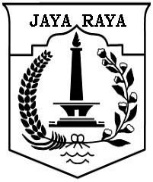 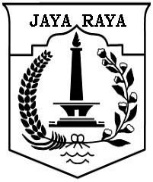 	ULANGAN  TENGAH SEMESTER 2015 / 2016LEMBAR SOALPETUNJUK :Tulis nama dan nomor peserta Anda pada lembar jawaban.Dahulukan menjawab soal-soal yang dianggap mudah.Kerjakan pada lembar jawaban yang disediakan.Bentuk soal essay terstruktur.Tidak diperbolehkan menggunakan kalkulator.Periksalah pekerjaan Anda sebelum diserahkan kepada pengawas.	Jawablah pertanyaan dibawah ini1. a. Apa yang dimaksud dengan tumbuhan paku homospora ?    b. Buatlah skema pergiliran tumbuhan lumut dan tumbuhan paku homospora, heterospora           dan peralihan !2. Mengapa tumbuhan melinjo dan pinus dikatakan tumbuhan berumah dua ?3. Jelaskan mengapa Bryophyta dikatakan sebagai peralihan antara Thallophyta dan     Kormophyta4. Apa perbedaan tumbuhan monokotil dan dikotil ?5. Tuliskan gametofit dan spermatofit tumbuhan paku dan tumbuhan lumut !